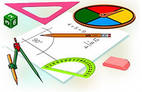                                           2022 – 2023 учебный  годПояснительная записка. Данная рабочая программа ориентирована на учащихся 10 класса и реализуется на основе следующих документов:Государственный стандарт основного общего образования по математике.Программа по геометрии  10 класс. А. В. Погорелов/ Программы общеобразовательных учреждений. Геометрия 10-11 классы. Составитель Бурмистрова Т. А., М.: Просвещение, 2010 г.Программа по алгебре и началам анализа 10 класс. А. Н. Колмогоров/ Программы общеобразовательных учреждений. Алгебра и начала анализа 10-11 классы. Составитель: Бурмистрова Т. А., М.: просвещение, 2009 г.Федеральный перечень учебников, рекомендованных Министерством образования Российской Федерации к использованию в образовательном процессе в общеобразовательных учреждениях на 2018-2019 уч. годТребования к оснащению образовательного процесса в соответствии с содержанием учебных предметов компонента государственного стандарта общего образования.Базисный  учебный план 2020-2021гПрограмма соответствует учебнику А. В. Погорелова Геометрия: Учебник для 10-11 классов. М.: Просвещение, 2010 г.Программа соответствует учебнику А. Н. Колмогорова алгебра и начала анализа: учебник для 10-11 классов. М.: Просвещение, 2011 г.Цели и задачи программы:Формирование представлений о математике как универсальном языке науки, средстве моделирования явлений и процессов, об идеях и методах математики;Развитие логического мышления, пространственного воображения, алгоритмической культуры, критичности мышления на уровне, необходимом для будущей профессиональной деятельности, а также последующего обучения в высшей школе;Овладение математическими знаниями и умениями, необходимыми в повседневной жизни, для изучения школьных естественнонаучных дисциплин на базовом уровне, для получения образования в областях, не требующих углубленной подготовки;Воспитание средствами математики культуры личности, понимания значимости математики для научно-технического прогресса, отношения к математике как части общечеловеческой культуры через знакомство с историей развития математики, эволюцией математических идей.Требования к уровню подготовки:В результате  изучения математики ученик должен уметьВыполнять арифметические действия, сочетая устные и письменные приёмы, применение вычислительных устройств; пользоваться оценкой и прикидкой при практических расчётах;Проводить по известным формулам и правилам преобразования буквенных выражений, включающих степени, тригонометрические функции;Вычислять значения числовых и буквенных выражений, осуществляя необходимые подстановки и преобразования;Определять значение функции по значению аргумента при различных способах задания функции;Строить графики изученных функций;Описывать по графику и в простейших случаях по формуле поведение и свойства  функций, находить по графику функции наибольшее и наименьшее значения;Решать уравнения, простейшие системы уравнений, используя свойства функций и их графиков;Вычислять производные элементарных функций, использую справочные материалы;Исследовать в простейших случаях функции на монотонность, находить наибольшие и наименьшие значения функций;Решать рациональные уравнения и неравенства, простейшие тригонометрические, уравнения и их системы;Составлять уравнения и неравенства  по условию задачи;Использовать для приближённого решения уравнений и неравенств графический метод;Изображать на координатной плоскости множества решений простейших уравнений и их систем; Распознавать на чертежах и моделях пространственные формы; соотносить  трёхмерные объекты с их описаниями, изображениями;Описывать взаимное расположение прямых и плоскостей в пространстве, аргументировать свои суждения об этом расположении;Решать планиметрические задачи на нахождение геометрических величин;Использовать при решении  стереометрических задач планиметрические факты и методы;Проводить доказательные рассуждения в ходе решения задачИспользовать приобретённые знания и умения в практической деятельности и повседневной жизни для:Практических расчётов по формулам, включая формулы, содержащие степени, тригонометрические функции, используя при необходимости справочные материалы  и простейшие вычислительные устройства; использовать приобретенные знания и умения в практической деятельности и повседневной жизни Изменения, внесённые в учебную программу и их обоснование.  Учебные курсы алгебра и начала анализа и геометрия в 10 классе объединены в один – математика, единого учебника по данным курсам нет. Исходя из этого,  на методическом объединении учителей естественно-математического цикла,  было принято решение использовать в учебном процессе построение курса в форме последовательности тематических блоков с чередованием материала по алгебре и началам  анализа и геометрии.В 7-9 классах учащиеся работали по умк Ю.Н.Макарычева «Алгебра». В 10-11 классах переход на учебник А. Н. Колмогорова. В программе общеобразовательных учреждений предлагается вариант учебника Ю. Н. Макарычева «Алгебра 9», по которому можно изучить недостающие темы по тригонометрии. В своей работе я использую умк для 10-11 классов «Алгебра и начала анализа» А. Г. Мордковича, М., Мнемозина, 2011, так как они есть в наличие в библиотеке.Тему «Избранные вопросы планиметрии» считаю целесообразным изучить в конце учебного года.Место программы в базисном учебном плане.	Согласно  учебному плану на изучение предмета «Математика» отводится  в 10 классе 175 часов, из расчёта 5 учебных часов в неделю (5= 3 + 2: алгебра и начала математического анализа + геометрия). Рабочая  программа для 10 класса составлена с учётом 35 учебных недель. Плановых контрольных работ – 10Итоговая контрольная работа по алгебре и началам анализа -- 1 часИтоговая контрольная работа по геометрии -- 1 часМатематических диктантов -- 8Тестов – 10.Самостоятельных работ -- 10Формы организации учебного процесса: индивидуальные, фронтальные,  творческие проекты	Промежуточная аттестация проводится в форме тестов, самостоятельных, проверочных работ, математических и терминологических  диктантов (по 10 - 15 минут) 	 При этом предполагается построение курса в форме последовательности тематических блоков с чередованием материала по алгебре и началам математического анализа и геометрии.	Для лучшего усвоения материала,  целесообразно,  с учётом большого количества часов, отведённых на некоторые разделы курса,  разбить  их на блоки, а именно:Параллельность прямых и плоскостей.Перпендикулярность прямых и плоскостей. Решение тригонометрических уравнений и неравенств. Декартовы координаты и векторы в пространстве. Избранные вопросы планиметрииСодержание тем учебного курсаГеометрия Аксиомы стереометрии и их простейшие следствия.Основные понятия стереометрии, аксиомы стереометрии и их связь с аксиомами планиметрии.Параллельность прямых и плоскостей.Параллельные прямые в пространстве, признак параллельности прямых, признак параллельности прямой и плоскости, признак параллельности плоскостей, свойства параллельности плоскостей, изображение пространственных фигур на плоскости и его свойства.Перпендикулярность прямых и плоскостей.Перпендикулярные прямые в пространстве, признак перпендикулярности прямой и плоскости, свойства перпендикулярности прямой и плоскости, перпендикуляр и наклонная, теорема о трёх перпендикулярах, расстояние между скрещивающимися прямыми. Применение ортогонального проектирования.Декартовы координаты и векторы в пространстве.Декартовы координаты в пространстве, расстояние между точками, координаты середины отрезка, преобразование симметрии в пространстве, движение в пространстве, параллельный перенос в пространстве, подобие пространственных фигур, векторы в пространстве, действия над векторами в пространстве. Разложение вектора по трём некомпланарным векторам. Уравнение плоскости.Избранные вопросы планиметрииРешение треугольников Вычисление биссектрис и медиан треугольника. Формула Герона и другие формулы для площади треугольника. Теорема Чевы. Теорема Менелая. Свойства и признаки вписанных и описанных четырехугольников Геометрические места точек в задачах на построение. Геометрические преобразования в задачах на построение О разрешимости задач на построение. Эллипс, гипербола, парабола.Повторение. Решение задач.Алгебра и начала анализа.Тригонометрические функции.Тождественные преобразования тригонометрических выражений, тригонометрические функции числового аргумента, периодические функции, свойства и графики тригонометрических функций.Тригонометрические уравнения.Простейшие тригонометрические уравнения, решение тригонометрических уравнений.Производная.Производная; производные суммы, произведения, частного; производная степенной функции с целым показателем; производные синуса и косинуса.Применение производной.Геометрический и механический смысл производной, применение производной к построению графиков функций и решению задач на отыскание наибольшего и наименьшего значений.Повторение. Решение задач.Резерв. Административный срез знанийИспользуемая литератураПрограмма по геометрии  10 класс. А. В. Погорелов/ Программы общеобразовательных учреждений. Геометрия 10-11 классы. Составитель Бурмистрова Т. А., М.: Просвещение, 2010 г.Программа по алгебре и началам анализа 10 класс. А. Н. Колмогоров/ Программы общеобразовательных учреждений. Алгебра и начала анализа 10-11 классы. Составитель: Бурмистрова Т. А., М.: просвещение, 2009 г.Умк Алгебра и начала анализа 10-11 класс, А. Г. Мордкович – М., МНЕМОЗИНА,2011г.Умк Алгебра и начала анализа 10-11 класс с приложением на CD, А. Н. Колмогоров – М., ПРОСВЕЩЕНИЕ, 2011г.Геометрия 10-11 класс, : учеб.для общеобразоват.учреждений А. В. Погорелов – М., ПРОСВЕЩЕНИЕ, 2010г.Геометрия 10 класс, методические рекомендации, А.Н. Земляков—М., ПРОСВЕЩЕНИЕ, 1990г.Поурочные разработки по алгебре и началам анализа 10 класс к умк Колмогорова, А. Н. Рурукин – М., ВАКО,2011КИМ Алгебра и начала анализа 10 класс, сост. А. Н. Рурукин – М., ВАКО,2012Геометрия, 10 класс. Тесты, И. М.Сугоняев – Саратов, ЛИЦЕЙ, 2010 г.Сборник задач по математике под ред. М. И. Сканави – М., ОНИКС,2009№ урока№ урока в темеТема урокаКоличество часовКоличество часовДата проведенияДата проведения№ урока№ урока в темеТема урокаКоличество часовКоличество часовПланФакт1 полугодие (80 часов)1 полугодие (80 часов)1 полугодие (80 часов)1 полугодие (80 часов)1 полугодие (80 часов)1 полугодие (80 часов)1 полугодие (80 часов)Тригонометрические функции любого угла (6 часов)Тригонометрические функции любого угла (6 часов)Тригонометрические функции любого угла (6 часов)Тригонометрические функции любого угла (6 часов)Тригонометрические функции любого угла (6 часов)Тригонометрические функции любого угла (6 часов)Тригонометрические функции любого угла (6 часов)Определение синуса, косинуса, тангенса 11Определение синуса, косинуса, тангенса 11Радианная мера угла11Радианная мера угла. Математический диктант11Свойства синуса, косинуса, тангенса и котангенса11Свойства синуса, косинуса, тангенса и котангенса. Самостоятельная работа по теме «Тригонометрические функции угла"11Аксиомы стереометрии и их простейшие следствия (5 часов)Аксиомы стереометрии и их простейшие следствия (5 часов)Аксиомы стереометрии и их простейшие следствия (5 часов)Аксиомы стереометрии и их простейшие следствия (5 часов)Аксиомы стереометрии и их простейшие следствия (5 часов)Аксиомы стереометрии и их простейшие следствия (5 часов)Аксиомы стереометрии и их простейшие следствия (5 часов)Аксиомы стереометрии.11Существование плоскости, проходящей через данную прямую и данную точку. Замечание к аксиоме 1.11Пересечение прямой с плоскостью11Существование плоскости, проходящей через три данные точки11Существование плоскости, проходящей через три данные точки. Самостоятельная работа по теме «Аксиомы стереометрии и их простейшие следствия»11Основные тригонометрические формулы(9 часов)Основные тригонометрические формулы(9 часов)Основные тригонометрические формулы(9 часов)Основные тригонометрические формулы(9 часов)Основные тригонометрические формулы(9 часов)Основные тригонометрические формулы(9 часов)Основные тригонометрические формулы(9 часов)Соотношения между тригонометрическими функциями одного и того же угла11Соотношения между тригонометрическими функциями одного и того же угла11Применение основных тригонометрических формул к преобразованию выражений11Применение основных тригонометрических формул к преобразованию выражений. Математический диктант.11Применение основных тригонометрических формул к преобразованию выражений11Применение основных тригонометрических формул к преобразованию выражений. Тест 11Формулы приведения11Формулы приведения11Контрольная работа по теме «Основные тригонометрические формулы»11Параллельность прямых и плоскостей (5 часов)Параллельность прямых и плоскостей (5 часов)Параллельность прямых и плоскостей (5 часов)Параллельность прямых и плоскостей (5 часов)Параллельность прямых и плоскостей (5 часов)Параллельность прямых и плоскостей (5 часов)Параллельность прямых и плоскостей (5 часов)Параллельные прямые в пространстве. Признак параллельности прямых11Признак параллельности прямых. 11Признак параллельности прямых. 11Признак параллельности прямых. Тест.11Контрольная работа по теме «Параллельные прямые в пространстве».11Формулы сложения и их следствия (7 часов)Формулы сложения и их следствия (7 часов)Формулы сложения и их следствия (7 часов)Формулы сложения и их следствия (7 часов)Формулы сложения и их следствия (7 часов)Формулы сложения и их следствия (7 часов)Формулы сложения и их следствия (7 часов)Формулы сложения.11Формулы сложения11Формулы двойного угла11Формулы двойного угла. Математический диктант11Формулы суммы и разности тригонометрических функций11Формулы суммы и разности тригонометрических функций11Формулы суммы и разности тригонометрических функций. Самостоятельная работа по теме «Формулы суммы и разности тригонометрических функций»11Параллельность прямых и плоскостей. Продолжение. (7 часов)Параллельность прямых и плоскостей. Продолжение. (7 часов)Параллельность прямых и плоскостей. Продолжение. (7 часов)Параллельность прямых и плоскостей. Продолжение. (7 часов)Параллельность прямых и плоскостей. Продолжение. (7 часов)Параллельность прямых и плоскостей. Продолжение. (7 часов)Параллельность прямых и плоскостей. Продолжение. (7 часов)6.Признак параллельности прямой и плоскости117.Признак параллельности прямой и плоскости118.Признак параллельности плоскостей.119.Существование плоскости, параллельной данной плоскости1110.Свойства параллельных плоскостей1111.Изображение пространственных фигур на плоскости1112.Контрольная работа по теме «Параллельность прямых и плоскостей»11Тригонометрические функции числового аргумента (6 часов)Тригонометрические функции числового аргумента (6 часов)Тригонометрические функции числового аргумента (6 часов)Тригонометрические функции числового аргумента (6 часов)Тригонометрические функции числового аргумента (6 часов)Тригонометрические функции числового аргумента (6 часов)Тригонометрические функции числового аргумента (6 часов) Синус, косинус, тангенс и котангенс (повторение)11Синус, косинус, тангенс и котангенс (повторение). Математический диктант.11Тригонометрические функции и их графики11Тригонометрические функции и их графики11Контрольная работа по теме «Тригонометрические функции числового аргумента»11Обобщение по теме «Тригонометрические функции и их графики»11Перпендикулярность прямых и плоскостей (8 часов)Перпендикулярность прямых и плоскостей (8 часов)Перпендикулярность прямых и плоскостей (8 часов)Перпендикулярность прямых и плоскостей (8 часов)Перпендикулярность прямых и плоскостей (8 часов)Перпендикулярность прямых и плоскостей (8 часов)Перпендикулярность прямых и плоскостей (8 часов)Перпендикулярность прямых в пространстве.Перпендикулярность прямых в пространстве.1Признак перпендикулярности прямой и плоскостиПризнак перпендикулярности прямой и плоскости1Построение перпендикулярных прямой и плоскости.Построение перпендикулярных прямой и плоскости.1Свойства перпендикулярных прямых и плоскостиСвойства перпендикулярных прямых и плоскости1Перпендикуляр и наклоннаяПерпендикуляр и наклонная1Перпендикуляр и наклоннаяПерпендикуляр и наклонная1Перпендикуляр и наклоннаяПерпендикуляр и наклонная1Перпендикуляр и наклонная. Самостоятельная работа по теме «Перпендикулярность прямых и плоскостей»Перпендикуляр и наклонная. Самостоятельная работа по теме «Перпендикулярность прямых и плоскостей»1Основные свойства функций (13 часов)Основные свойства функций (13 часов)Основные свойства функций (13 часов)Основные свойства функций (13 часов)Основные свойства функций (13 часов)Основные свойства функций (13 часов)Основные свойства функций (13 часов)Функции и их графики11Функции и их графики11Четные и нечетные функции11Периодичность тригонометрических функций11Возрастание и убывание функций11Экстремумы. Самостоятельная работа по теме «Основные свойства функций» 11Исследование функций.11Исследование функций.11Исследование функций. Тест.11Исследование функций.11Свойства тригонометрических функций.11Гармонические колебания11Контрольная работа по теме «Основные свойства функций»11Перпендикулярность прямых и плоскостей. Продолжение  (7 часов)Перпендикулярность прямых и плоскостей. Продолжение  (7 часов)Перпендикулярность прямых и плоскостей. Продолжение  (7 часов)Перпендикулярность прямых и плоскостей. Продолжение  (7 часов)Перпендикулярность прямых и плоскостей. Продолжение  (7 часов)Перпендикулярность прямых и плоскостей. Продолжение  (7 часов)Перпендикулярность прямых и плоскостей. Продолжение  (7 часов)9.Теорема о трёх перпендикулярах1110.Теорема о трёх перпендикулярах1111Признак перпендикулярности плоскостей1112Признак перпендикулярности плоскостей1113Расстояние между скрещивающимися прямыми1114.Расстояние между скрещивающимися прямыми 1115Контрольная работа по теме «Перпендикулярность прямых и плоскостей»11Решение тригонометрических уравнений и неравенств (7 часов)Решение тригонометрических уравнений и неравенств (7 часов)Решение тригонометрических уравнений и неравенств (7 часов)Решение тригонометрических уравнений и неравенств (7 часов)Решение тригонометрических уравнений и неравенств (7 часов)Решение тригонометрических уравнений и неравенств (7 часов)Решение тригонометрических уравнений и неравенств (7 часов)Арксинус, арккосинус и арктангенс11Арксинус, арккосинус и арктангенс11Решение простейших тригонометрических уравнений11Решение простейших тригонометрических уравнений11Решение простейших тригонометрических уравнений. Тест 11Решение простейших тригонометрических неравенств11Решение простейших тригонометрических неравенств. Самостоятельная работа  « Решение тригонометрических уравнений и неравенств»112 полугодие (90 часов)2 полугодие (90 часов)2 полугодие (90 часов)2 полугодие (90 часов)2 полугодие (90 часов)2 полугодие (90 часов)2 полугодие (90 часов)Декартовы координаты и векторы в пространстве (8 часов)Декартовы координаты и векторы в пространстве (8 часов)Декартовы координаты и векторы в пространстве (8 часов)Декартовы координаты и векторы в пространстве (8 часов)Декартовы координаты и векторы в пространстве (8 часов)Декартовы координаты и векторы в пространстве (8 часов)Декартовы координаты и векторы в пространстве (8 часов)Введение декартовых координат в пространстве. Расстояние между точками.11Координаты середины отрезка11Преобразование симметрии в пространстве. Симметрия в природе и на практике.11Движение в пространстве. Параллельный перенос в пространстве. Подобие пространственных фигур.11Угол между скрещивающимися прямыми.11Угол между прямой и плоскостью. Тест.11Угол между плоскостями11Угол между плоскостями. Самостоятельная работа по теме «Угол между прямыми и плоскостями»11Решение тригонометрических уравнений и неравенств. Продолжение( 6 часов)Решение тригонометрических уравнений и неравенств. Продолжение( 6 часов)Решение тригонометрических уравнений и неравенств. Продолжение( 6 часов)Решение тригонометрических уравнений и неравенств. Продолжение( 6 часов)Решение тригонометрических уравнений и неравенств. Продолжение( 6 часов)Решение тригонометрических уравнений и неравенств. Продолжение( 6 часов)Решение тригонометрических уравнений и неравенств. Продолжение( 6 часов)8.Примеры решения тригонометрических уравнений 119.Примеры решения тригонометрических уравнений 1110.Примеры решения тригонометрических уравнений . Тест. 1111.Примеры решения систем тригонометрических уравнений1112.Примеры решения систем тригонометрических  уравнений1113Контрольная работа по теме «Решение тригонометрических уравнений и неравенств»11Декартовы координаты и векторы в пространстве. Продолжение  (11 часов)Декартовы координаты и векторы в пространстве. Продолжение  (11 часов)Декартовы координаты и векторы в пространстве. Продолжение  (11 часов)Декартовы координаты и векторы в пространстве. Продолжение  (11 часов)Декартовы координаты и векторы в пространстве. Продолжение  (11 часов)Декартовы координаты и векторы в пространстве. Продолжение  (11 часов)Декартовы координаты и векторы в пространстве. Продолжение  (11 часов)9Площадь ортогональной проекции многоугольника1110Векторы в пространстве1111Векторы в пространстве1112Действия над векторами в пространстве1113Действия над векторами в пространстве. Математический диктант.1114Действия над векторами в пространстве1115Разложение вектора по трём некомпланарным векторам. Тест.1116Уравнение плоскости. Математический диктант1117Уравнение плоскости. 1118Уравнение плоскости1119Контрольная работа по теме «Декартовы координаты и векторы в пространстве»11Производная (14 часов)Производная (14 часов)Производная (14 часов)Производная (14 часов)Производная (14 часов)Производная (14 часов)Производная (14 часов)Приращение функции11Приращение функции11Понятие о производной11Понятие о непрерывности и предельном переходе11Понятие о непрерывности и предельном переходе11Правило вычисление производных11Правило вычисление производных. Математический диктант11Правило вычисление производных11Правило вычисление производных. Самостоятельная работа по теме « Правило вычисления производных»11Производная сложной функции11Производная сложной функции11Производные тригонометрических функций11Производные тригонометрических функций. Решение задач11Контрольная работа по теме «Производная»11Избранные вопросы планиметрии (6 часов)Избранные вопросы планиметрии (6 часов)Избранные вопросы планиметрии (6 часов)Избранные вопросы планиметрии (6 часов)Избранные вопросы планиметрии (6 часов)Избранные вопросы планиметрии (6 часов)Избранные вопросы планиметрии (6 часов)Решение треугольников.11Решение треугольников. Решение задач11Вычисление биссектрис и медиан треугольника.11Формула Герона и другие формулы для площади треугольника.11Формула Герона и другие формулы для площади треугольника. Решение задач11Теорема Чевы. Теорема Менелая. Самостоятельная работа по теме «Решение треугольников»11Применение непрерывности и производной (10 часов)Применение непрерывности и производной (10 часов)Применение непрерывности и производной (10 часов)Применение непрерывности и производной (10 часов)Применение непрерывности и производной (10 часов)Применение непрерывности и производной (10 часов)Применение непрерывности и производной (10 часов)Применение непрерывности11Применение непрерывности11Применение непрерывности. Решение задач.11Касательная к графику функции11Касательная к графику функции. Математический диктант.11Касательная к графику функции11Приближенные вычисления11Производная в физике и технике11Производная в физике и технике11Производная в физике и технике.  Самостоятельная работа по теме «Касательная к графику функции»11Избранные вопросы планиметрии. Продолжение (9 часов)Избранные вопросы планиметрии. Продолжение (9 часов)Избранные вопросы планиметрии. Продолжение (9 часов)Избранные вопросы планиметрии. Продолжение (9 часов)Избранные вопросы планиметрии. Продолжение (9 часов)Избранные вопросы планиметрии. Продолжение (9 часов)Избранные вопросы планиметрии. Продолжение (9 часов)7Свойства и признаки вписанных и описанных четырехугольников118Свойства и признаки вписанных и описанных четырехугольников. Решение задач119Углы в окружности. Метрические соотношения в окружности.1110Геометрические места точек в задачах на построение. Геометрические преобразования в задачах на построение1111Геометрические места точек в задачах на построение. Геометрические преобразования в задачах на построение1112О разрешимости задач на построение. Эллипс, гипербола, парабола.11Применение производной к исследованию функции (15 часов)Применение производной к исследованию функции (15 часов)Применение производной к исследованию функции (15 часов)Применение производной к исследованию функции (15 часов)Применение производной к исследованию функции (15 часов)Применение производной к исследованию функции (15 часов)Применение производной к исследованию функции (15 часов)Признак возрастания (убывания) функции11Признак возрастания (убывания) функции11Признак возрастания (убывания) функции Тест.11Критические точки функции, максимумы, минимумы11Критические точки функции, максимумы, минимумы11Критические точки функции, максимумы, минимумы. Тест.11Примеры применения производной к исследованию функции11Примеры применения производной к исследованию функции. Математический диктант11Примеры применения производной к исследованию функции11Примеры применения производной к исследованию функции. Самостоятельная работа по теме  «Примеры применения производной к исследованию функции»11Наибольшее и наименьшее значение функции11Наибольшее и наименьшее значение функции11Наибольшее и наименьшее значение функции. Тест.11Наибольшее и наименьшее значение функции11Контрольная работа по теме «Применение производной к исследованию функции»11Повторение геометрии (4 часа)Повторение геометрии (4 часа)Повторение геометрии (4 часа)Повторение геометрии (4 часа)Повторение геометрии (4 часа)Повторение геометрии (4 часа)Повторение геометрии (4 часа)Повторение. Расположение прямых и плоскостей в пространстве.11Повторение. Декартовы координаты в пространстве.11Повторение. Векторы в пространстве.11Итоговая контрольная работа 11Повторение алгебры и начал анализа (9 часов)Повторение алгебры и начал анализа (9 часов)Повторение алгебры и начал анализа (9 часов)Повторение алгебры и начал анализа (9 часов)Повторение алгебры и начал анализа (9 часов)Повторение алгебры и начал анализа (9 часов)Повторение алгебры и начал анализа (9 часов)Повторение. Тригонометрические формулы и их применение к преобразованию выражений.11Повторение. Решение тригонометрических уравнений и неравенств.11Повторение. Решение тригонометрических уравнений и неравенств.11Повторение. Правила вычисления производных.11Повторение. Правила вычисления производных.11Повторение. Исследование функций.11Итоговая контрольная работа11Анализ итоговой  контрольной работы. Обобщение материала курса алгебры и начал анализа 10 класса. Решение задач.11 Обобщение материала курса геометрии 10 класса. Решение задач. 11Резерв. Административный срез знаний11